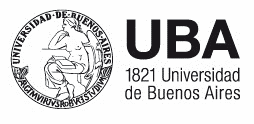 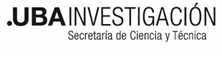 MODIFICACIÓN del LUGAR DE DESEMPEÑO DEL/LA BECARIO/AFECHA: .BECARIO/A: Nº DNI: UNIDAD ACADÉMICA:   Nº RESOLUCIÓN(ES) DE OTORGAMIENTO Y/O PRÓRROGA DE LA BECA: CATEGORIA: PERÍODO DE LA BECA (según Resoluciones):COMIENZA:        	                  FINALIZA: LUGAR DE TRABAJO PROPUESTO: PERÍODO DE LICENCIA: DESDE: 	 HASTA: MOTIVO:                          Firma Becario/a                                                          Aclaración  		Firma Director/a                                                          AclaraciónDocumentos a adjuntar: Comprobante o carta de invitación del curso, congreso o actividad de investigación que realizará